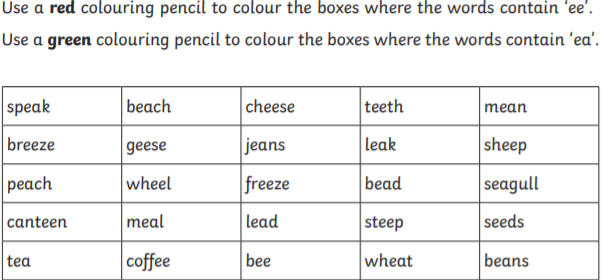 Monday 22nd JuneRevisit set 3 soundsTuesday 23rd  JuneWednesday 24th JuneThursday 25th June Friday 26h June20 minsMake this a writing only day. Practise your speed sounds for set 2. Use the’ Speed sound patter’ sheet to practise writing each letter correctly making sure you use the correct sequence. Are your letter sizes all a similar size? Do they sit correctly on the line?https://www.bbc.co.uk/bitesize/topics/zvq9bdm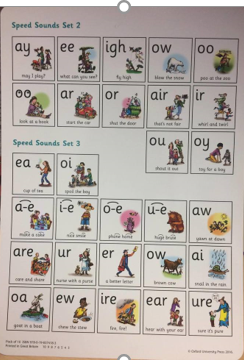 Write some set 1&2 words (chew, shout, see, three, book, may, high, boy, fair) don’t let your child copy the words, they must Fred talk them for themselves. https://www.bbc.co.uk/bitesize/topics/zvq9bdmHave a go at writing the Set 3 or set 2 sounds you have learnt. Can you write them without looking at them first?Can you sound out any words with a sound in them?,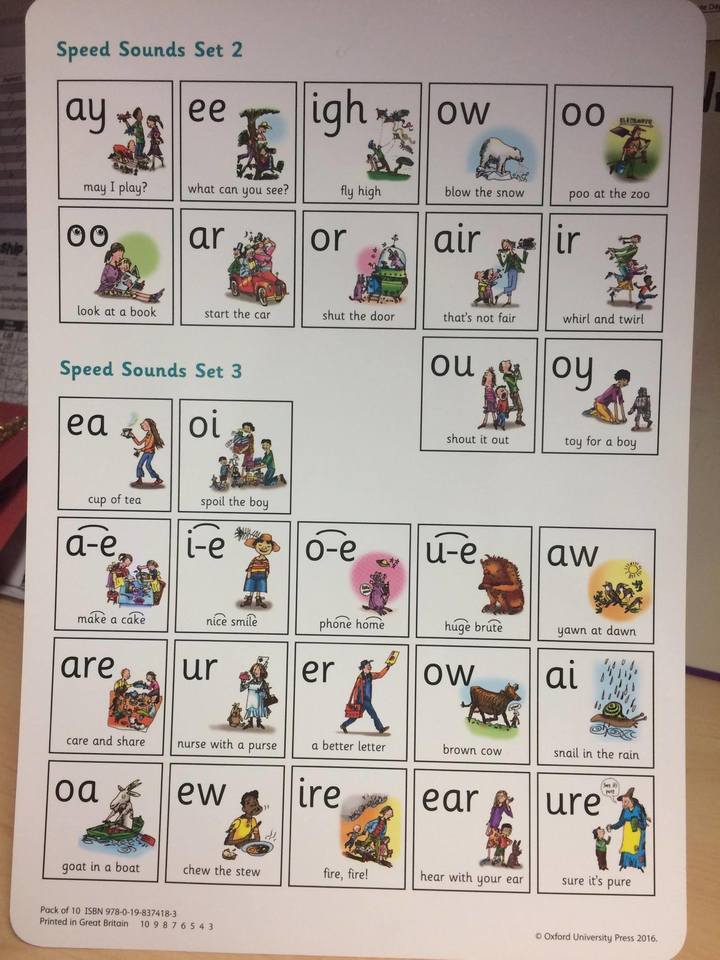 Can you write the ea sound?Spell wordsTea, bean, beat ,beach.Write the sentence .I went to the beach . remember finger spaces, capital letters and full stops.Look at this sound and discuss how it sounds like ea but it is  the ee.Sound.Spell Three, free, tree, bee.See ea and ee worksheet below. 10minsReading – can you read and talk about the story in your book.Can you spot red words and special friend sounds?Reading – can you read and talk about the story in your book.Can you spot red words and special friend sounds?Reading – can you read and talk about the story in your book.Can you spot red words and special friend sounds?Reading – can you read and talk about the story in your book.Can you spot red words and special friend sounds?Reading – can you read and talk about the story in your book.Can you spot red words and special friend sounds?5 minsPractise red words. Play matching pairs.Practise red words. Use a timer how many can you get in a minute.Practise red words. Hide under cups and guess which one might be under it.Encourage the children to write down as many red words as they can in 2minutes.  Practise red words. Play matching pairs.20minsMaths 1morePlease see sheet attached to the blog page.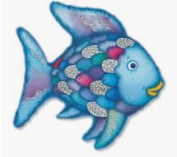 Maths  CountingPlease see counting sheet attached to the blog page.MathsPractice counting in 2’shttps://www.youtube.com/watch?v=GvTcpfSnOMQ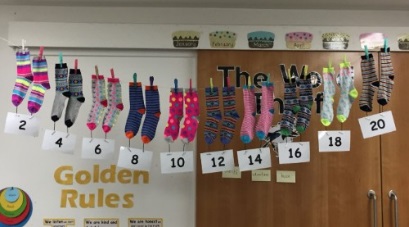 MathsPractice counting in 5shttps://www.youtube.com/watch?v=EemjeA2Djjw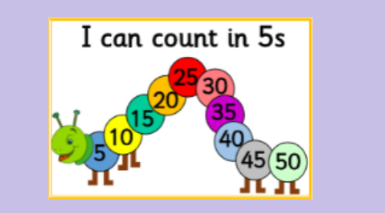 MathsPractise counting in 5shttps://www.youtube.com/watch?v=Ftati8iGQcs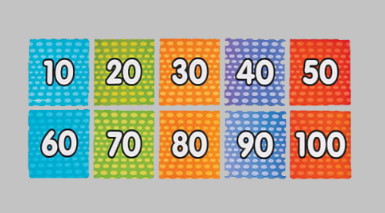 10minsLiteracy Read the story of the rainbow fish togetherhttps://www.youtube.com/watch?v=r9mryuEKkKcQuestions for your child. DURING Reading the story…ASK: How does the rainbow fish feel about sharing? What do you think he should do? Why? How do the other fish feel about the rainbow fish?SHOW: Talk about the art style and colours. Talk about the different ocean life pictured.CONNECT: Many sea creatures live in groups that need each other. Other sea creatures live alone. Do people live in groups or alone? Do we need each other? Does the rainbow fish need other fish?LiteracyBook review.See blog 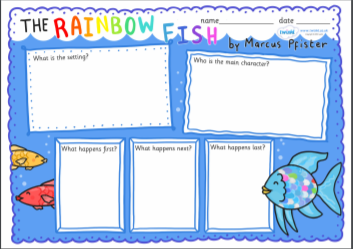 LiteracyFill in the writing prompts that are on the Blog page linked to the Rainbow Fish.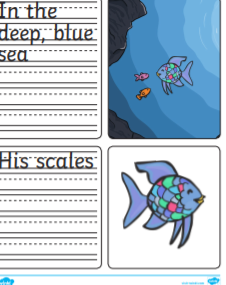 Literacy Can you spot and correct the mistakes in the sentences?See blog page.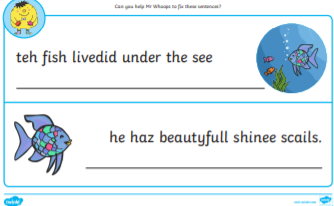 Literacy Word search.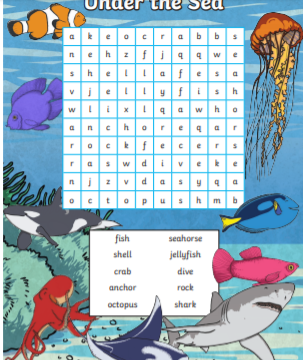 30minsPhysical exercise of your choice.Physical exercise of your choice,Physical exercise of your choice.Physical exercise of your choice.Physical exercise of your choice